Что такое для человека семья? Слово,  которое понятно всем. Оно с первых мгновений жизни рядом с каждым из нас. Семья – это дом, папа и мама, близкие люди. Это общие заботы, радости и дела. Это любовь и счастье. Семья – это тыл и фундамент, на котором строится вся жизнь. Все мы рождаемся в семье, а вырастая, создаем свою собственную. Так устроен человек…В июле мы отмечаем замечательный праздник-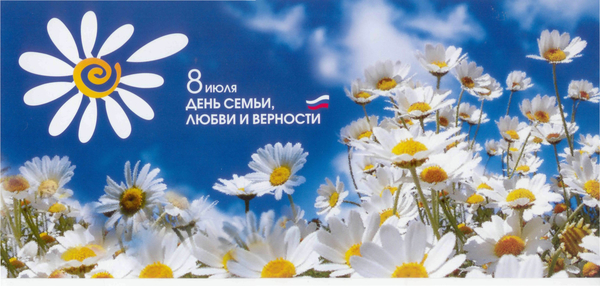 «Моя семья»(час семьи)Семья – это одна из главных составляющих современного общества. Что в древние времена, что сейчас для россиян семья, брак и дети всегда были на первом месте. Это своеобразная святыня каждого человека. Но, как известно, трудно создать крепкий союз без любви, а еще труднее сохранить его, ведь для этого в семье должны царить верность и доверие. Только взаимодействие всего этого служит залогом счастья и крепости семейных уз.Дружная и крепкая семья – это повод для радости и улыбки, ведь она является незаменимой поддержкой и опорой для любого человека. Но в связи с современными искушениями, которых с каждым днем становится все больше, желание молодежи создавать семьи и браки резко уменьшилось. Именно для того чтобы усилить веру народа в прочные семейные узы был создан праздник — День семьи, любви и верности. В этот день принято поздравлять всех членов семьи и желать им семейного уюта, счастья и благополучия.-Без чего на белом светеВзрослым не прожить и детям?Кто поддержит вас, друзья?Ваша дружная. (семья)-Кто милее всех на свете?Кого любят очень дети?На вопрос отвечу прямо:— Всех милее наша. (мама)Кто научит гвоздь забить,Даст машину порулитьИ подскажет, как быть смелым,Сильным, ловким и умелым?Все вы знаете, ребята, —Это наш любимый. (папа)Кто любить не устает,Пироги для нас печет,Вкусные оладушки?Это наша. (бабушка)Он трудился не от скуки,У него в мозолях руки,А теперь он стар и сед —Мой родной, любимый. (дед)Радость делит он со мной,За меня всегда горой.Коль беда случится вдруг,Мне поможет верный. (друг)История праздникаНаверное, не случайно эта дата была утверждена в 2008 году, ведь именно он был провозглашен «Годом семьи». Праздник приурочен святым Петру и Февронии.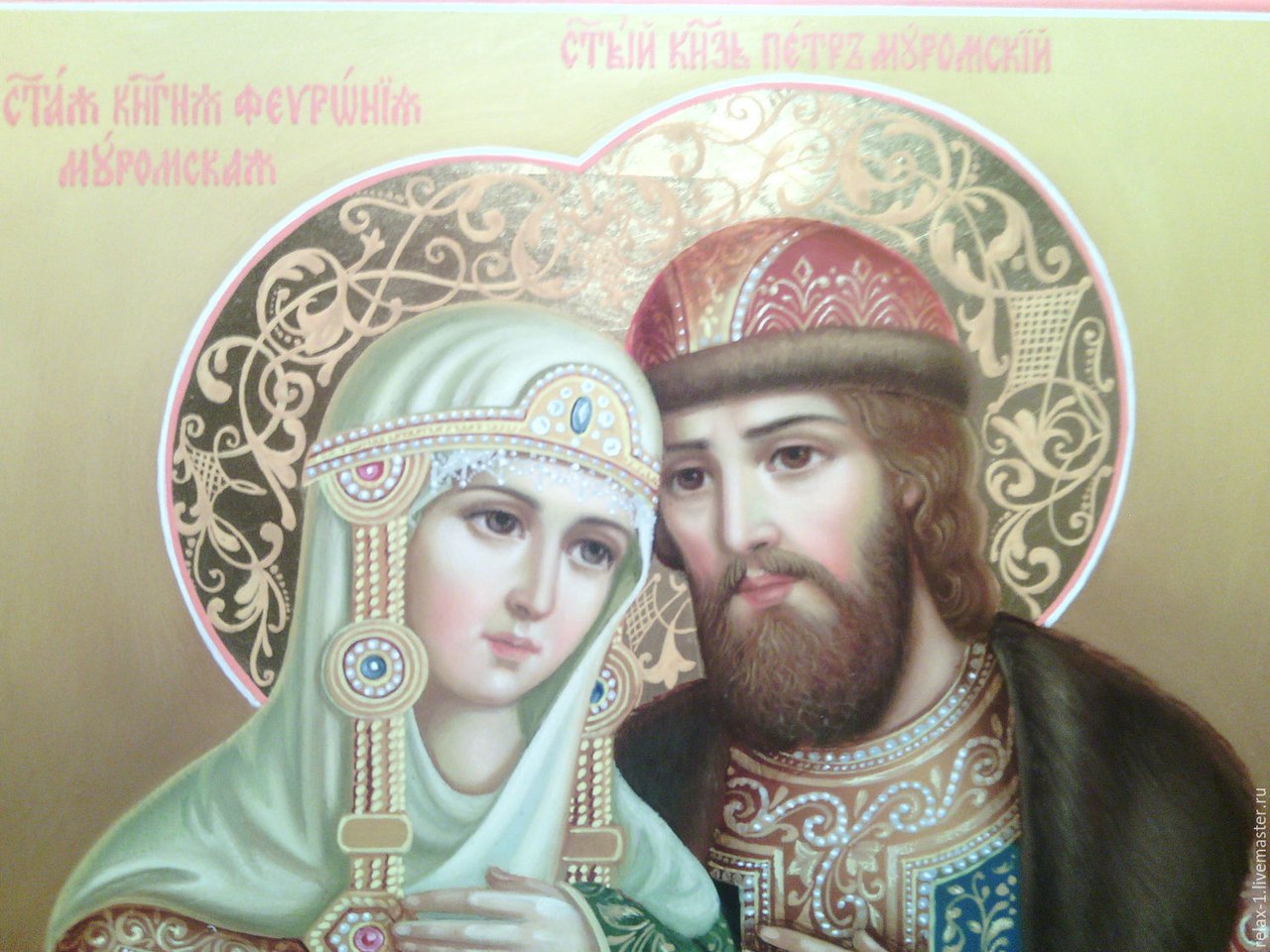 Инициаторами введения этого торжества стали жители города Мурома. Именно там пару столетий назад жила семья святых Петра и Февронии, христианского брака покровители, их останки захоронены в одном из монастырей Мурома. Свои последние годы жизни семейная пара провела в молитвах. Их связь была настолько сильной, что они отошли в мир иной в один день.Люди со всех концов нашей страны едут, чтобы поклониться супружеской паре и попросить у них семейного благополучия.Всем известно, что семья это достаточно важная социальная единица, она находится под охраной закона. В одной из статей Конституции РФ указано:Семья, материнство и детство находится под государственной защитой.Воспитание и забота о детях равноправно ложиться на плечи обоих родителей.Работоспособным совершеннолетним детям положено заботиться о своих неработоспособных родителях.У новоиспеченного праздника появилась памятная медаль «За любовь и верность», которую вручают 8 июля, и самый нежный символ – ромашка, этот цветок испокон веков в России считался знаком любви. Поздравьте друзей, родственников и членов своей семьи с этим нежным семейным праздником. Постарайтесь в этот день подарить им незабываемые моменты счастья и радости.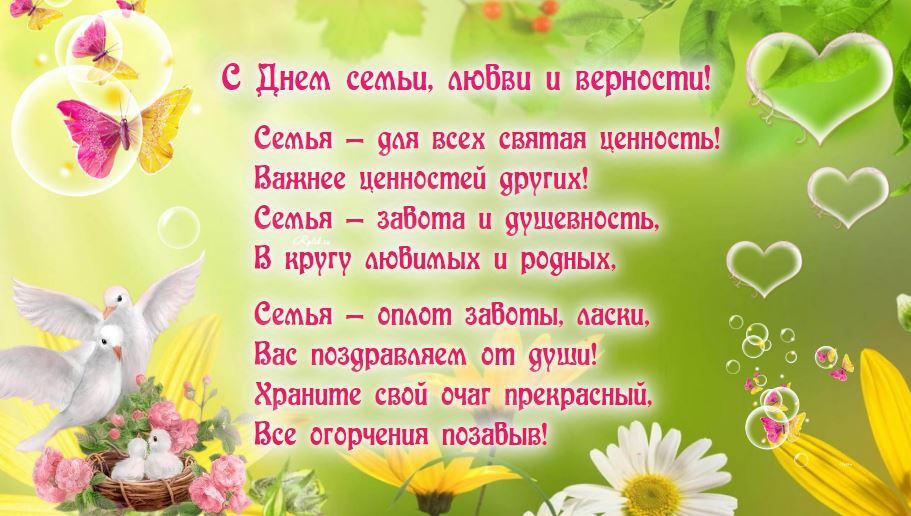 